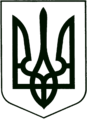 УКРАЇНА
МОГИЛІВ-ПОДІЛЬСЬКА МІСЬКА РАДА
ВІННИЦЬКОЇ ОБЛАСТІВИКОНАВЧИЙ КОМІТЕТ РІШЕННЯ№61             Від 23.03.2017 р.                                              м. Могилів-ПодільськийПро внесення змін до бюджету міста на 2017 рікКеруючись ст. 28 Закону України «Про місцеве самоврядування в                Україні», ст. 78 Бюджетного кодексу України та рішенням 11 сесії міської ради                              7 скликання від 15.12.2016р. № 344, Законом України «Про Державний бюджет України на 2017 рік»,-виконком міської ради ВИРІШИВ:1. Внести зміни до кошторису житлово-комунального господарства  міської ради:               по загальному фонду:              Перемістити бюджетні призначення по КПКВ 4010180 КЕКВ 2111 з жовтня місяця в сумі 60000 грн., з листопада місяця в сумі 40000 грн., з грудня місяця в сумі 46800 грн. на березень місяць в сумі 146800 грн.; по КЕКВ 2120 з жовтня місяця в сумі 13000 грн., з листопада місяця в сумі 9000 грн., з грудня місяця в сумі 10700 грн. на березень місяць в сумі 32700 грн.;              Перемістити бюджетні призначення по КПКВ 4016060 по КЕКВ 2240 з грудня місяця в сумі 20000 грн., на КЕКВ 2210 на березень місяць в сумі 20000 грн.;               по спеціальному фонду:              Зменшити КПКВ 4016650 КЕКВ 3132 в жовтні місяці на суму 200000 грн., в листопаді місяці на суму 200000 грн. в грудні місяці на суму 200000 грн.;              Збільшити КПКВ 4016650 КЕКВ 3122 в березні місяці на суму 600000 грн.;                 Перемістити бюджетні призначення по КЕКВ 3132 з вересня місяця на  березень місяць в сумі 150000 грн.;              Зменшити КПКВ 4016650 в грудні місяці на суму 13000 грн.;              Перемістити бюджетні призначення по КПКВ 4016650 з липня місяця в сумі 107950 грн., з серпня місяця в сумі 221025 грн., з вересня місяця в сумі 71025 грн..          2. Внести зміни до кошторису виконавчого комітету міської ради по КПКВ 0318600:             Збільшити КЕКВ 2240 на суму 8925 грн.;             Перемістити бюджетні призначення по загальному фонду по КПКВ 0310170 з КЕКВ 2240 з грудня місяця на КЕКВ 2282 на березень місяць в сумі 200 грн.;             Збільшити спеціальний фонд по КПКВ 0310170 КЕКВ 3132 на суму 13000 грн..         3. Внести зміни до кошторису фінансового управління міської ради по КПКВ 7618010:             Зменшити КЕКВ 9000 на суму 93329,73 грн..         4. Внести зміни до кошторису КУ «Могилів-Подільська окружна лікарня інтенсивного лікування» по КПКВ 0312010:             Перемістити бюджетні призначення по КЕКВ 2282 з грудня місяця на березень місяць в сумі 99000 грн.;             Збільшити КЕКВ 2282 в березні місяці на суму 58500 грн..         5. Внести зміни до кошторису відділу культури і туризму міської ради по КПКВ 2414060:             Перемістити бюджетні призначення по КЕКВ 2210 з квітня місяця в сумі 1000 грн., з травня місяця в сумі 1000 грн., з червня місяця в сумі 1000 грн., з липня місяця в сумі 1000 грн., з серпня місяця в сумі 1000 грн., з вересня місяця в сумі 1000 грн., з жовтня місяця в сумі 1000 грн., з листопада місяця в сумі 1000 грн., з грудня місяця в сумі 1000 грн. на березень місяць в сумі 9000 грн.; по КЕКВ 2111 з грудня місяця на березень місяць в сумі 3500 грн.; по КЕКВ 2120 з грудня місяця на березень місяць в сумі 1000 грн..         6. Внести зміни до кошторису управління з питань економіки, інвестицій та євроінтеграції по КПКВ 7310180:             Перемістити бюджетні призначення по КЕКВ 2111 з грудня місяця на березень місяць в сумі 35800 грн.; по КЕКВ 2120 з грудня місяця на березень місяць в сумі 9005 грн.;             Перемістити бюджетні призначення по КЕКВ 2111 з грудня місяця на березень місяць в сумі 5550 грн., з листопада місяця на квітень місяць в сумі 10100 грн.; по КЕКВ 2120 з грудня місяця на березень місяць в сумі 1221 грн., з листопада місяця на квітень місяць в сумі 2222 грн..          7. Внести зміни до кошторису міського центру соціальних служб для сім’ї, дітей та молоді по КПКВ 0313131:             Збільшити КЕКВ 2111 на суму 16257,75 грн.; КЕКВ 2240 на суму 3646,98 грн..         8. Внести зміни до кошторису управління праці та соціального захисту населення міської ради по КПКВ 1510180:             Збільшити КЕКВ 2240 на суму 6000 грн.;             Зменшити КЕКВ 2240 на суму 100 грн.;             Збільшити КЕКВ 2282 на  суму 100 грн..         9. Вести зміни до кошторису управління освіти міської ради:             Перемістити бюджетні призначення з грудня місяця на березень місяць по:               КПКВ 1011010 КЕКВ 2111 в сумі 150000 грн.;                                          КЕКВ 2120 в сумі 33000 грн.;               КПКВ 1011020 КЕКВ 2111 в сумі 300000 грн.;                                          КЕКВ 2120 в сумі 66000 грн.;                  Зменшити КПКВ 1015031 КЕКВ 2240 в листопаді місяці в сумі  4500 грн., в грудні місяці в сумі 600 грн., в жовтні місяці в сумі 4500 грн., в вересні місяці в сумі 400 грн.;                Збільшити КПКВ 1011090 в березні місяці на суму 10000 грн..             10. Дане рішення підлягає затвердженню на черговій сесії міської ради.         11. Контроль за виконанням даного рішення покласти на секретаря міської ради, в.о. першого заступника міського голови Гоцуляка М.В..           Міський голова                                                           П. Бровко                 